BSP infos n°6 – juin 2021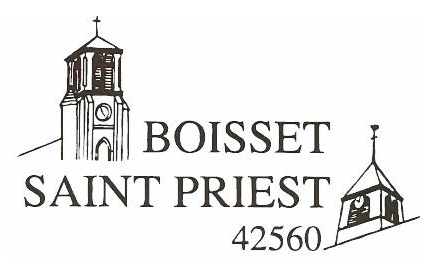                    Informations municipalesChères concitoyennes et chers concitoyens,Cette période difficile nous aura permis de nous rendre compte de la chance que nous avons, d’apprécier notre cadre de vie, la nature et notre village. Les moments difficiles nous donnent la vraie saveur des choses. Le soleil va nous permettre de faire le plein de vitamines et de moments conviviaux. La vie va reprendre petit à petit mais il faudra continuer à respecter les gestes barrières pour se protéger.Prenez soin de vous et de vos proches.				André GAY et toute l’équipe municipaleElections 2021Les 20 et 27 juin, nous allons élire nos conseillers départementaux et régionaux. Le conseil départemental et régional exerce leurs compétences dans les domaines principaux suivants : - Le département : action sociale (enfance, personnes âgées, RSA), secours (le SDIS), infrastructures, voirie (ports, aérodromes, routes départementales), gestion des collèges, aide aux communes.- La région : développement et action économique, aménagement du territoire, transports non urbains gares routières…), gestion des lycées, formation professionnelle (apprentissage et alternance notamment).En raison de la crise sanitaire et des deux élections simultanées, les bureaux de vote seront exceptionnellement organisés comme ceci :Pour Boisset : un à la mairie et un à la salle communale, Pour Saint Priest : à l’école, un à la cantine et un à la salle de motricité. Un circuit sera mis en place, masque obligatoire, munissez-vous de votre stylo ! et de votre pièce d’identité.Nous allons avoir besoin de personnes pour tenir ces 4 bureaux de vote. Si vous êtes intéressés pour aider et devenir assesseur pour quelques heures, n’hésitez pas à contacter la mairie et vous inscrire sur le planning de permanences. (Vous devez être de nationalité française, avoir 18 ans et être inscrit sur la liste électorale de la commune).Vous ne pouvez pas vous déplacer, vous pouvez voter par procuration, n’hésitez pas à faire les démarches sur https://www.maprocuration.gouv.fr/ + démarche à la gendarmerie.A l’école : Les parents et les enfants ont pu déjà constater les travaux. Le goudronnage sur le bas du parking de l’école a été réalisé. A l’entrée de Saint Priest : une partie de la route d’entrée du village par Saint Priest a été refaite et goudronnée. D’autres travaux vont avoir lieu pour rendre cette route plus sécurisée.BruitsIl est permis de faire du bruit comme passer la tondeuse, scier son bois, tailler ses arbres, etc… durant ces créneauxDu lundi au vendredi de 8h30 à 12h – de 14h30 à 19h30Les samedis de 9h à 12h – de 15h à 19hLes dimanches et jours fériés de 10h à 12hPoubellesMerci de rentrer vos poubelles une fois le ramassage effectué AnimauxNous vous rappelons que les animaux en divagation sont susceptibles d’être capturés et déposés à fourrière.Toutes ces règles sont encadrées par des arrêtés et peuvent entrainer des poursuites contre les contrevenants. Mais ce sont surtout des règles de savoir vivre ensemble.Chers Boscopréjains, Chéres Boscopréjaines,Après quelques mois d'absence liés à la situation sanitaire, l'équipe du Futuroboscope est de retour sur la commune.Le Futuroboscope ouvrira ses portes du mercredi 9 juin au samedi 12 juin.L'équipe vous concocte un programme riche en échanges et en convivialité à base de soirées habitantes, d'ateliers itinérants et de balades commentées.Le programme vous sera dévoilé très bientôt, mais en attendant réservez vos soirées du mercredi 9 juin et du vendredi 11 juin.Au plaisir de vous retrouver, L'équipe du FuturoboscopeTransports scolaires cars Région Auvergne – Rhône – Alpes  : A partir de mai, inscription à faire pour le ramassage scolaire, primaire, collège, lycée etc… La carte Oùra est valable 5 ans. Elle doit être précieusement conservée par les familles, qui devront impérativement renouveler chaque année l’inscription au transport scolaire de leur enfant.Pour toutes informations allez sur : www.auvergnerhonealpes.fr/432-loire.htmAttention une majoration de 30 euros sera appliquée pour toute inscription arrivée après le 19 Juillet 2021.Le déchet de jardin est le 1er déchet produit sur le territoire avec, en moyenne, une production de 100 kg par habitant et par an. L’Agglo vous propose de réduire vos déchets en louant gratuitement un broyeur de végétaux (dans la limite d’une 1/2 journée par an et par foyer. Vous devez également résider sur l’une des 87 communes de Loire Forez Agglo).Un broyat très utile en paillage pour protéger et nourrir votre sol. A votre disposition :Un broyeur électrique pour les branchages inférieurs à 3 cm de diamètre (transport facile dans un coffre de voiture). Un broyeur thermique pour les branches jusqu’à 5 cm de diamètre (nécessite un utilitaire pour le transport).Rendez-vous sur https://bit.ly/3uGji0s support vidéo et formulaire à remplir (si besoin n’hésitez pas à vous rendre en mairie nous serons ravis de vous aider)Il va se passer des choses autour de la bibliothèque, les 18 et 19 juin ! Une caravane va passer 2 jours vers l’école. C’est normal ! A l’initiative du réseau des médiathèques ludothèques Copernic, nous avons la chance de recevoir l’équipe de « Caresses sonores » avec sa caravane pour partager un moment autour de différents ateliers. Cette animation va nous permettre de faire un bilan, un état des lieux sur l’activité, les besoins et la fréquentation de la bibliothèque. Mais également, de nous rencontrer et d’échanger autour des livres ou tout simplement vous faire connaître notre bibliothèque ! Programme : Le 18 juin- Le matin à l’école avec l’accord des maîtresses.- De 16h30 à 18h30 : intervention à destination des usagers de la bibliothèque * Interview dans la caravane (une personne à la fois) * Soins d’oreille devant la caravane* Atelier d’écriture collective en extérieur Le Samedi 19 juin : ouverture exceptionnelle de la bibliothèque de 9h30 à 12h - 10h00 : les lectures qui font du bien- 11h30 : Criée des possibles**Pour réaliser la Criée des possibles* nous avons besoin de vous !  Pour cela, une boîte à possibles va être installée à la bibliothèque. Un petit magnétophone à cassette vous donnera les consignes, et vous devrez compléter de jolis petits bristols, c’est facile d’accès et ludique. Nous vous invitons à écrire de courtes propositions et à la fin des 2 journées, la boîte sera ouverte et donnera lieu à un moment de restitution qui est “La criée des possibles*”.Une retransmission à la radio sur une fréquence dédiée aura peut-être lieu. Nous vous communiquerons ultérieurement la fréquence.N’hésitez pas à consulter les conseils sur le : www.mesconseilscovid.sante.gouv.fr Le Foreztival organise le Tour du Forez, du 2 juin au 8 août 2021 : 87 évènements sur 87 communes !www.letourduforez.fr/agenda/Dans notre village, un concert du groupe d’HUGO DEL ROSSO aura lieu le 28 juin !  de 19h à 21h, environ.Nous reviendrons vers vous sur le lieu et le créneau horaire précis.Des programmes sont disponibles à la mairie.Concert sur réservations qui seront possibles vers le 16 juin 2021.* Sou des Ecoles
La kermesse aura lieu normalement le 2 juillet, nous ne savons pas sous quelle forme et si la situation le permettra. Nous vous tiendrons informés sur la suite de cet évènement. Le sou recrute pour la rentrée prochaine, si vous êtes intéressés pour aider, donner un peu de votre temps, n’hésitez pas à contacter :Marlène Chauvet au 06 18 06 67 85.Nous tenons à féliciter Cédric Robert (originaire du village) et toute l’équipe du Moulin Mélou (à Saint Bonnet le Château) pour leur beau parcours lors du concours et émission, la meilleure boulangerie de France ! Un grand BRAVO !Bienvenue à Mily VIGON née le 30 mars 2021.Clin d’œil au club des jeunes, cette année encore nous n’entendrons pas la chanson : « Voici le mois de mai où les fleurs volent au vent, voici le mois de mai où les fleurs volent au vent, où les fleurs volent au vent si jolie mignonne… » mais nous comptons sur vous pour l’année prochaine ! Téléphone : 04 77 76 34 88    Mail : mairie@boisset-saint-priest.fr	  Page facebook : https://bit.ly/38tDDxLELECTIONS DEPARTEMENTALES ET REGIONALES VOIRIE CIVILITE MESSAGE DE L’EQUIPE PMU (l’équipe en charge du projet attractivité des centres-bourgs)TRANSPORT SCOLAIRE (rentrée 2021/2022)BROYAGE BIBLIOTHEQUECOVIDANIMATIONASSOCIATIONSSUCCESNAISSANCE